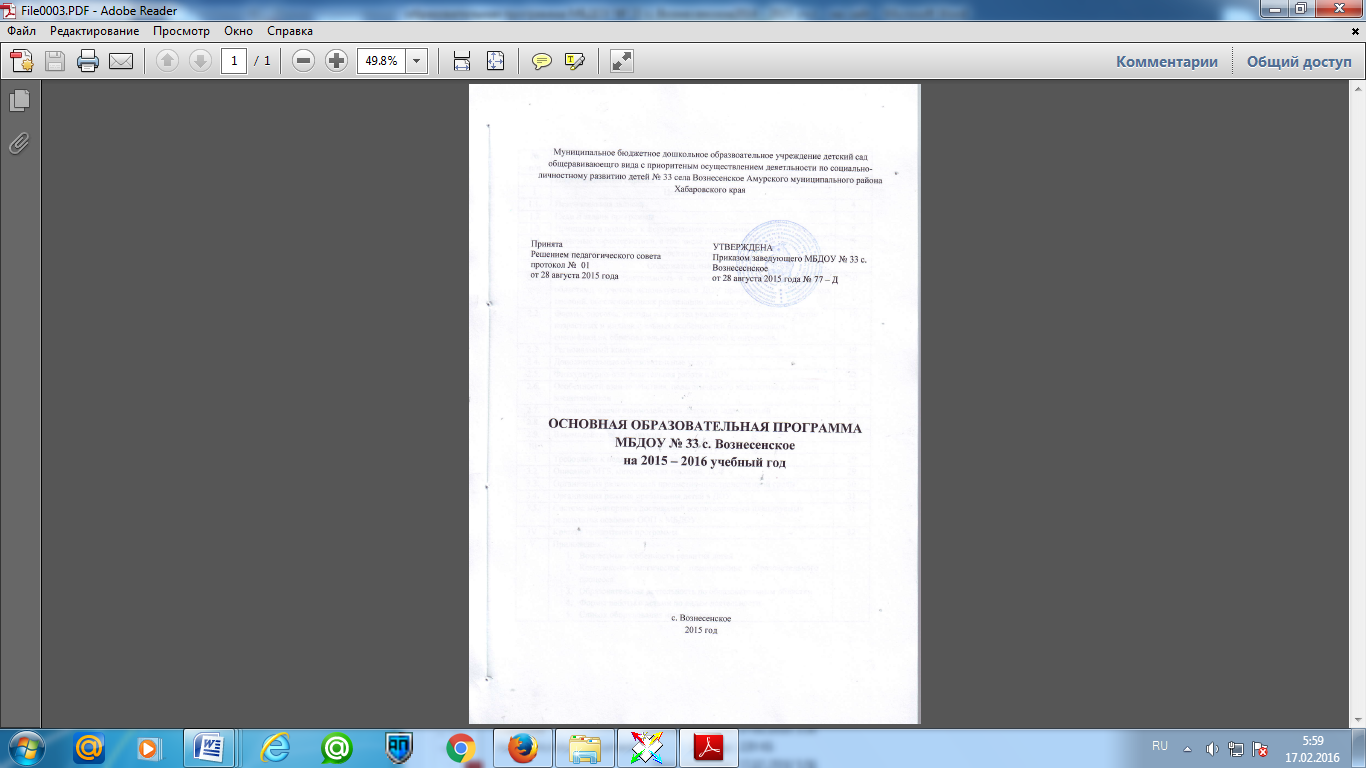 Информационная справкаМуниципальное бюджетное дошкольное образовательное учреждение детский сад общеразвивающего вида с приоритетным осуществлением деятельности по социально-личностному развитию детей № 33 села Вознесенское Амурского муниципального района Хабаровского края (далееУчреждение) расположен по адресу: 682650, Хабаровский край, с. Вознесенское, ул. 35 лет Победы, д. 15, e-maildoyvoznesenskoe@rambler.ruофициальный сайт http://cheburahka33.ucoz.ruСдан в эксплуатацию в марте 1976 года. Учредителем образовательного учреждения является администрация Амурского муниципального района Хабаровского края в лице Управления образования администрации Амурского муниципального района Хабаровского края. Учреждение имеет лицензию на осуществление образовательной деятельности по реализации общеобразовательной программы дошкольного образования от27.02.2012г. (серия РО, № 040437, регистрационный  № 908, срок действия лицензии - бессрочно).Устав образовательного учреждения зарегистрирован Межрайонной инспекцией федеральной налоговой службы № 8 по Хабаровскому краю (свидетельство о внесении записи в Единый государственный реестр юридических лиц от 29.12.2011г., серия 27 № 001778832, основной государственный регистрационный номер 1022700652732).  Режим работы дошкольного учреждения – 10 часов, с 7.30 до 17.30, пять дней в неделю, выходные – суббота, воскресенье. Режим питания: четыхразовое (завтрак, второй завтрак, обед, полдник)Списочный состав детей на 01 сентября 2015 г –106 детейВ Учреждении функционирует 4 группы:- 1 группа раннего возраста (с 2-х до 3-х лет), 25 детей;- 3 группы дошкольного возрастаобщеразвивающей направленности(разновозрастные группы (дети 3 – 5 лет) – 25 детей; (дети 4 – 6 лет) – 27 детей; (дети 5 – 7 лет) – 28 детей).Особенности реализации программы:сельская местность;разновозрастные группы.Качественные характеристики педагогических кадров:Таблица 1Раздел 1. ЦелевойПояснительная запискаОбразовательная программа МБДОУ № 33 разработана на 2014 – 2015 учебный год в соответствии с требованиями  пункта 6 статьи 12 ФЗ № 273 «Об образовании» от 29.12.2012 года, требованиями федерального государственного образовательного стандарта дошкольного образования (ФГОС ДО),санитарно-эпидемиологических правил и нормативов СанПин 2.4.1.3049-13 "Санитарно-эпидемиологическими требования к устройству, содержанию и организации режима работы дошкольных образовательных организаций." (утвержденных Главным государственным санитарным врачом РФ от30 июля 2013г.);уставом МБДОУ № 33 с. Вознесенское; договором, заключаемым между дошкольным образовательным учреждением и родителями (законными представителями).Основная образовательная программа ДОУ разработана на основе примерной образовательной программы дошкольного образования «От рождения до школы» под редакцией Н. Е. Вераксы, Т. С. Комаровой, М. А. Васильевой. Цели и задачи программыЦель реализации основной образовательной программы МБДОУ № 33 с. Вознесенское в соответствии с ФГОС дошкольного образования: развитие личности детей дошкольного возраста в различных видах общения и деятельности с учетом их возрастных, индивидуальных психологических и физиологических особенностей.Достижение поставленной цели предусматривает решение следующих задач:Охраны и укрепления физического и психического здоровья детей, в том числе их эмоционального благополучия;Обеспечения равных возможностей для полноценного развития каждого ребенка в период дошкольного детства независимо от места проживания, пола, нации, языка, социального статуса, психофизиологических и других особенностей (в том числе ограниченных возможностей здоровья);Обеспечения преемственности целей, задач и содержания образования, реализуемых в рамках образовательных программ различных уровней (далее преемственность основных образовательных программ дошкольного и начального общего образования);Создания благоприятных условий развития детей в соответствии с их возрастными и индивидуальными особенностями и склонностями, развитие способностей и творческого потенциала каждого ребенка как субъекта отношений с самим собой, другими детьми, взрослыми и миром;Объединение обучения и воспитания в целостный образовательный процесс на основе духовно-нравственных и социокультурных ценностей и принятых в обществе правил и норм поведения в интересах человека, семьи, общества;Формирование общей культуры личности детей, в том числе ценностей здорового образа жизни, развития их социальных, нравственных, эстетических, интеллектуальных, физических качеств, инициативности, самостоятельности и ответственности ребенка, формирования предпосылок учебной деятельности; Обеспечения вариативности и разнообразия содержания Программ и организационных форм дошкольного образования, возможности формирования Программ различной направленности с учетом образовательных потребностей, способностей и состояния здоровья детей;Формирования социокультурной среды, соответствующей возрастным, индивидуальным, психологическим и физиологическим особенностям детей;Обеспечения психолого-педагогической поддержки семьи и повышения компетентности родителей (законных представителей) в вопросах развития и образования, охраны и укрепления здоровья детей.Принципы и подходы к формированию программы.Полноценное проживание ребенком всех этапов детства (младенческого, раннего и дошкольного возраста), обогащение (амплификация) детского развития;Построение образовательной деятельности на основе индивидуальных особенностей каждого ребенка, при котором сам ребенок становится активным в выборе содержания своего образования, становится субъектом образования (далее - индивидуализация дошкольного образования);Содействие и сотрудничество детей и взрослых, признание ребенка полноценным участником (субъектом) образовательных отношений;Поддержка инициативы детей в различных видах деятельности;Сотрудничество Организации с семьей;Приобщение детей к социокультурным нормам, традициям семьи, общества и государства;Формирование познавательных интересов и познавательных действий ребенка в различных видах деятельности;Возрастная адекватность дошкольного образования (соответствие условий, требований, методов возрасту и особенностям развития);Учет этнокультурной ситуации развития детей.1.4. Значимые характеристики, в том числе особенностей развития детей.МБДОУ № 33 с. Вознесенское работает в условиях 10-часового пребывания воспитанников. Группы функционируют в режиме 5-дневной рабочей недели. Общее количество групп – 4 общеразвивающей направленности. Из них: 1 группа раннего возраста (с 2-3 лет), 1 группа дети 3 – 5 лет, 1 группа дети 4 – 6 лет, 1 группа – дети 5 – 7 лет, таким образом, 1 группа однородна по возрастному составу, 3 группы разновозрастные.В примерной образовательной программе дошкольного образования «От рождения до школы» под редакцией Н. Е. Вераксы, Т. С. Комаровой, М. А. Васильевой достаточно полно раскрыты возрастные особенности развития детей, на которые опирается педагогический коллектив в организации образовательной деятельности с детьми.Численность детей посещающих дошкольное учреждение – 106 ребенка. По состоянию на 01.09.2015 года детский сад посещает 1 ребенок-инвалид, 8 детей, оставшиеся без попечения родителей. Из общего количества детей посещающих детский сад 29 % - дети коренных малочисленных народов севера (31 – нанаец, 2 – удэгейца)Физическое состояние и здоровье воспитанников:Группы здоровья на 01.09.2015 годаТаблица 2При анализе мониторинга усвоения образовательной программы детьми было выявлено, что 57,6 % детей показали средний уровень в части социально-коммуникативного развития, и лишь 35,8% высокий. Дети, начиная со среднего звена, не могут выполнять необходимые действия в играх социальной направленности (сюжетно-ролевых). Исходя из мониторинговых исследований, педагогами составлена программа обучения детей сюжетно-ролевыми играмиПри анализе усвоения образовательной области «Познавательное развитие» дети показали 54,7% высокий уровень, 36,8% средний уровень, 8,5% низкий уровень. Отмечались низким уровнем знания детей по экологическому воспитанию, также низкий уровень продемонстрировали при мониторинге регионального компонента. Вследствие чего на двух группах старшего дошкольного возраста организованно дополнительное образование по этим направлениям в 2015 – 2106 учебном году.1.5. Планируемые результаты освоения программы.Специфика дошкольного детства (гибкость, пластичность развития ребенка, высокий разброс вариантов его развития, его непосредственность и непроизвольность) не позволяет требовать от ребенка дошкольного возраста достижения конкретных образовательных результатов и обусловливает необходимость определения результатов освоения образовательной программы в виде целевых ориентиров.Целевые ориентиры образования в раннем возрасте:Согласно требованиям ФГОС ДО, результаты, освоения Программы сформулированы в виде целевых ориентиров, которые представляют собой возрастной портрет ребенка на конец раннего и конец дошкольного детства.• Ребенок интересуется окружающими предметами и активно действует с ними; эмоционально вовлечен в действия с игрушками и другими предметами, стремится проявлять настойчивость в достижении результата своих действий.Использует специфические, культурно фиксированные предметные действия, знает назначение бытовых предметов (ложки, расчески, карандаша и пр.) и умеет пользоваться ими. Владеет простейшими навыками самообслуживания; стремится проявлять самостоятельность в бытовом и игровом поведении; проявляет навыки опрятности.Проявляет отрицательное отношение к грубости, жадности.Соблюдает правила элементарной вежливости (самостоятельно или по напоминанию говорит «спасибо», «здравствуйте», «до свидания», «спокойной ночи» (в семье, в группе)); имеет первичные представления об элементарных правилах поведения в детском саду, дома, на улице и старается соблюдать их.Владеет активной речью, включенной в общение; может обращаться с вопросами и просьбами, понимает речь взрослых; знает названия окружающих предметов и игрушек. Речь становится полноценным средством общения с другими детьми.Стремится к общению со взрослыми и активно подражает им в движениях и действиях; появляются игры, в которых ребенок воспроизводит действия взрослого. Эмоционально откликается на игру, предложенную взрослым, принимает игровую задачу.Проявляет интерес к сверстникам; наблюдает за их действиями и подражает им. Умеет играть рядом со сверстниками, не мешая им. Проявляет интерес к совместным играм небольшими группами.Проявляет интерес к окружающему миру природы, с интересом участвует в сезонных наблюдениях.Проявляет интерес к стихам, песням и сказкам, рассматриванию картинок, стремится двигаться под музыку; эмоционально откликается на различные произведения культуры и искусства.С пониманием следит за действиями героев кукольного театра; проявляет желание участвовать в театрализованных и сюжетно-ролевых играх.Проявляет интерес к продуктивной деятельности (рисование, лепка, конструирование, аппликация).У ребенка развита крупная моторика, он стремится осваивать различные виды движений (бег, лазанье, перешагивание и пр.). С интересом участвует в подвижных играх с простым содержанием, несложными движениями.Целевые ориентиры на этапе завершения дошкольного образования:Ребенок овладевает основными культурными средствами, способами деятельности, проявляет инициативу и самостоятельность в разных видах деятельности — игре, общении, познавательно-исследовательской деятельности, конструировании и др.; способен выбирать себе род занятий, участников по совместной деятельности.Ребенок обладает установкой положительного отношения к миру, к разным видам труда, другим людям и самому себе, обладает чувством собственного достоинства; активно взаимодействует со сверстниками и взрослыми, участвует в совместных играх.Способен договариваться, учитывать интересы и чувства других, со-переживать неудачам и радоваться успехам других, адекватно проявляет свои чувства, в том числе чувство веры в себя, старается разрешать конфликты. Умеет выражать и отстаивать свою позицию по разным вопросам.Способен сотрудничать и выполнять как лидерские, так и исполнительские функции в совместной деятельности.Понимает, что все люди равны вне зависимости от их социального происхождения, этнической принадлежности, религиозных и других верований, их физических и психических особенностей.Проявляет эмпатию по отношению к другим людям, готовность прийти на помощь тем, кто в этом нуждается.Проявляет умение слышать других и стремление быть понятым другими.Ребенок обладает развитым воображением, которое реализуется в разных видах деятельности, и прежде всего в игре; владеет разными формами и видами игры, различает условную и реальную ситуации; умеет подчиняться разным правилам и социальным нормам. Умеет распознавать различные ситуации и адекватно их оценивать.Ребенок достаточно хорошо владеет устной речью, может выражать свои мысли и желания, использовать речь для выражения своих мыслей, чувств и желаний, построения речевого высказывания в ситуации общения, выделять звуки в словах, у ребенка складываются предпосылки грамотности.У ребенка развита крупная и мелкая моторика; он подвижен, вынослив, владеет основными движениями, может контролировать свои движения и управлять ими.Ребенок способен к волевым усилиям, может следовать социальным нормам поведения и правилам в разных видах деятельности, во взаимоотношениях со взрослыми и сверстниками, может соблюдать правила безопасного поведения и навыки личной гигиены.Проявляет ответственность за начатое дело.Ребенок проявляет любознательность, задает вопросы взрослым и сверстникам, интересуется причинно-следственными связями, пытается самостоятельно придумывать объяснения явлениям природы и поступкам людей; склонен наблюдать, экспериментировать. Обладает начальными знаниями о себе, о природном и социальном мире, в котором он живет; знаком с произведениями детской литературы, обладает элементарными представлениями из области живой природы, естествознания, математики, истории и т. п.; способен к принятию собственных решений, опираясь на свои знания и умения в различных видах деятельности.Открыт новому, то есть проявляет стремления к получению знаний, положительной мотивации к дальнейшему обучению в школе, институте.Проявляет уважение к жизни (в различных ее формах) и заботу об окружающей среде.Эмоционально отзывается на красоту окружающего мира, произведения народного и профессионального искусства (музыку, танцы, театральную деятельность, изобразительную деятельность и т. д.).Проявляет патриотические чувства, ощущает гордость за свою страну, ее достижения, имеет представление о ее географическом разнообразии, многонациональности, важнейших исторических событиях.Имеет первичные представления о себе, семье, традиционных семейных ценностях, включая традиционные гендерные ориентации, проявляет уважение к своему и противоположному полу.Соблюдает элементарные общепринятые нормы, имеет первичные ценностные представления о том, «что такое хорошо и что такое плохо», стремится поступать хорошо; проявляет уважение к старшим и заботу о младших.Имеет начальные представления о здоровом образе жизни. Воспринимает здоровый образ жизни как ценность.Промежуточные и итоговые результаты освоения Программы.При реализации основной образовательной программы проводиться оценка индивидуального развития детей. Такая оценка проводится педагогическими работниками Учреждения в рамках диагностики достижения планируемых результатов освоения образовательной программы дошкольного образования (оценки индивидуального развития детей дошкольного возраста, связанной с оценкой эффективности педагогических действий и лежащей в основе их дальнейшего планирования).Диагностика осуществляется в форме наблюдений педагога за детьми. Данные наблюдений фиксируются в картах наблюдений. Таблица 3Дети раннего возраста (2 – 3 года)Таблица 4Дети дошкольного возраста(3 – 7 лет)Раздел 2. СодержательныйСодержание психолого-педагогической работы с детьми 2–7 лет дается по образовательным областям: «Социально-коммуникативное развитие», «Познавательное развитие», «Речевое развитие», «Художественно-эстетическое развитие», «Физическое развитие». Содержание работы ориентировано на разностороннее развитие дошкольников с учетом их возрастных и индивидуальных особенностей. Задачи психолого-педагогической работы по формированию физических, интеллектуальных и личностных качеств детей решаются интегрировано в ходе освоения всех образовательных областей наряду с задачами, отражающими специфику каждой образовательной области.При этом решение программных образовательных задач предусматривается не только в рамках непосредственно образовательной деятельности, но и в ходе режимных моментов — как в совместной деятельности взрослого и детей, так и в самостоятельной деятельности дошкольников.Целостность педагогического процесса в МБДОУ № 33 с. Вознесенское обеспечивается реализацией ООП разработанной на основе примерной образовательной программы дошкольного образования «От рождения до школы» под редакцией Н. Е. Вераксы, Т. С. Комаровой, М. А. Васильевой.Воспитание и обучение осуществляется на русском языке - государственном языке России. 2.1.Образовательная деятельность в соответствии с образовательными областями с учетом используемых в ДОУ программ и методических пособий, обеспечивающих реализацию данных программ.Содержание Программы  обеспечивает развитие личности, мотивации и способностей детей в различных видах деятельности и охватывает следующие структурные единицы, представляющие определенные направления развития и образования детей (далее - образовательные области):социально-коммуникативное развитие (социализация, труд, безопасность);познавательное развитие (познание);речевое развитие (коммуникация, чтение художественной литературы);художественно-эстетическое развитие (художественное творчество);физическое развитие (физическая культура).Конкретное содержание ООП зависит от возрастных и индивидуальных особенностей, и реализуется в различных видах деятельности:- игровая- коммуникативная- восприятие художественной литературы и фольклора- различные виды труда- конструирование из различных материалов- изобразительная (рисование, лепка, аппликация)- музыкальная (слушание, пение, МРД, игра на детских музыкальных инструментах)- физическая (овладение ОВД).Образовательный процесс в Учреждении реализуется в рамках комплексно-тематического планирования (Приложение 1)Цели и задачи образовательной деятельности по образовательным областям (Приложение 2)Социально-коммуникативное развитие.«Социально-коммуникативное развитие направлено на усвоение норм и ценностей, принятых в обществе, включая моральные и нравственные ценности; развитие общения и взаимодействия ребенка со взрослыми и сверстниками; становление самостоятельности, целенаправленности и саморегуляции собственных действий; развитие социального и эмоционального интеллекта, эмоциональной отзывчивости, сопереживания, формирование готовности к совместной деятельности со сверстниками, формирование уважительного отношения и чувства принадлежности к своей семье и к сообществу детей и взрослых в Организации; формирование позитивных установок к различным видам труда и творчества; формирование основ безопасного поведения в быту, социуме, природе».Программно - методическое обеспечение образовательной области «Социально-коммуникативное развитие».Ранний возрастПримерная основная образовательная программа дошкольного образования «От рождения до школы» под редакцией Н.Е.Вераксы, Т.С.Комаровой, М.А.Васильевой. Программа «Первые шаги» Смирнова Е.О., Галигузова Л.Н., Мещерякова С.Ю.Самые маленькие в детском саду./ Авт.-сост. В. Сотникова. М.: ЛИНКА-ПРЕСС. 2005 г.Дошкольный возрастПримерная основная образовательная программа дошкольного образования «От рождения до школы» под редакцией Н.Е.Вераксы, Т.С.Комаровой, М.А.Васильевой. ГарнышеваТ.П. ОБЖ для дошкольников. Планирование работы , конспекты занятий, игры. – СПб.: ООО «ИЗДАТЕЛЬСТВО «ДЕТСТВО-ПРЕСС», 2012.Д.Н. Демидова, Будьте вежливы всегда!- Воронеж. 2009Калинина Р.Р. Прикоснись к душе ребенка. – СПб.: Речь; М.: Сфера, 2011Зеленова Н.Г., Осипова Л.Е. «Я – ребенок, и я имею право» - М.: «Издательство «Скрипторий 2003», 2009.Севостьянова Е.О. Страна добра: социализация детей 5 – 7 лет. – М.: ТЦ Сфера, 2012Авдеева Ю.В. Коммуникативное развитие детей 5 – 7 лет. – М.: ТЦ Сфера, 2012 Данилова Т.И. Программа «Светофор». Обучение детей дошкольного возраста правилам дорожного движения. -  СПб.; издательство «ДЕТСТВО – ПРЕСС», 2009Куцакова Л.В. нравственно-трудовое воспитание ребенка дошкольника: программметодическое пособие. – М.: Гуманит. изд. Центр Владос, 2004Система работы по воспитанию чувствапатриотизма. Подготовительная группа. / сост. Т.В. Иванова. – Волгоград. ИТД «Корифей», 2008Формирование опыта духовно-нравственного поведения детей 4 -7 лет: программа, планирование, занятия и утренники православного календаря/ авт – сост. Э.А. Халикова. – Волгоград. Учитель, 2013Содружество детей и взрослых: методический комплекс для детского сада/ под ред. Н.В. Микляевой Н.Ф. Лагутиной: в 2 кн. – М. ТЦ Сфера, 2013Основы безопасного поведения дошкольников: занятия, планирование, рекомендации/ авт.-сост. О.В. Чермашенцева. – Волгоград: Учитель, 2012Овсянник Н.В. Воспитание без слез и принуждения: сопровождать и/или управлять?: пособие для педагогов учреждений дошкольного образования/Н.В. Овсянник. – 2-е изд. – Мозырь Белый ветер, 2013Смирнова Е.О. Общение дошкольников с взрослыми и сверстниками.: учеб. Пособие. – М.: Мозайка Синтез, 2012Познавательное развитие.«Познавательное развитие предполагает развитие интересов детей, любознательности и познавательной мотивации; формирование познавательных действий, становление сознания; развитие воображения и творческой активности; формирование первичных представлений о себе, других людях, объектах окружающего мира, о свойствах и отношениях объектов окружающего мира (форме, цвете, размере, материале, звучании, ритме, темпе, количестве, числе, части и целом, пространстве и времени, движении и покое, причинах и следствиях и др.), о малой родине и Отечестве, представлений о социокультурных ценностях нашего народа, об отечественных традициях и праздниках, о планете Земля какобщем доме людей, об особенностях ее природы, многообразии стран и народов мира».Методическое обеспечение образовательной области  «Познавательное развитие»Ранний возрастПримерная основная образовательная программа дошкольного образования «От рождения до школы» под редакцией Н.Е.Вераксы, Т.С.Комаровой, М.А.Васильевой. Программа «Первые шаги» Смирнова Е.О., Галигузова Л.Н., Мещерякова С.Ю.Дидактические игры и занятия с детьми раннего возраста: Пособие для воспитателя дет.сада/ Е.В. Зворыгина, Н.С. Карпинская и др.; Под ред. С.Л. Новоселовой. – 4-е изд., перераб. – М.: Просвещение, 1985 г.Павлова Л.Н. Познание окружающего мира детьми третьего года жизни. Методическое пособиеДошкольный возрастПримерная основная образовательная программа дошкольного образования «От рождения до школы» под редакцией Н.Е.Вераксы, Т.С.Комаровой, М.А.Васильевой. Рихтерман Т.Д. Формирование представлений о времени у детей дошкольного возраста: Пособие для воспитателей дет.сада. – М..: Просвещение, 1982.Горькова Л.Г., Кочергина А.В., Обухова Л.А. Сценарии занятий по экологическому воспитанию: средняя, старшая, подготовительная группы. – М.: ВАКО, 2008.Шорыгина Т.А. Детский сад. Методическое пособие. – М.: ТЦ Сфера, 2012.Шорыгина Т. А. Беседы о воде в природе. Методические рекомендации. – М.: ТЦ Сфера, 2013 Шорыгина Т. А. Деревья какие они. Книга для воспитателей, гувернеров и родителей. – М.: Издательство Гном, 2012 Шорыгина Т.А. Беседы о русском лесе. Методические рекомендации. - М.: ТЦ Сфера, 2008Воспитание сенсорной культуры ребенка от рождения до 6 лет: Кн. для воспитателя дет.сада./ Л.А. Венгер, Э.Г. Пилюгина, Н.Б. Венгер; под ред. Л.А. Венгра. – М.: Просвещение, 1988Народная педагогика в экологическом воспитании дошкольников. Пособие для специалистов дошкольного воспитания./ науч. ред.  -  сост. С.Н. Николаева. – М.: МОЗАЙКА СИНТЕЗ,2010Маханева М.. Экология в детском саду и начальной школе. Методическое пособие. – М.: ТЦ Сфера, 2009Николаевой С.Н. «Юный эколог: Программа экологического воспитания в детском саду». - М.: Мозаика – Синтез, 2010 г.Н.А. Рыжова, Воздух – невидимка. Пособие по экологическому образованию дошкольников. – М.: Линка-Пресс, 1998Федотова А.М. Познаем окружающиймир, играя: сюжетно-дидактические игры для дошкольников. – М. Сфера, 2014Игры и упражнения по развитию умственных способностей у детей дошкольного возраста: Кн. для воспитателя дет.сада/ Л.А. Венгер, О.М. Дьяченко, Р.И. Говорова и др. сост. Л.А. Венгер, О.М. Дьяченко. – М.: Просвещение, 1989Коломина Н.В. Занятия по экологии в детском саду. Сценарии занятий. – М.: ТЦ Сфера, 2010Дошколятам о животных: занимательные и справочные материалы/ авт. –сост. Е.Ю. Валк. – Волгоград Учитель, 2013Экспериментальное детальность детей 4 – 6 лет: из опыта работы/авт. – сост. Л.Н. Меньщикова. – Волгоград: Учитель, 2009Организация опытно-экспериментальной работы в ДОУ. Тематическое и перспективное планирование работы в разновозрастных группах. Выпуск 1/сост. Н.В. Нищева. – СПб ООО «Издательство «ДЕТСТВО – ПРЕСС», 2013 Организация опытно-экспериментальной работы в ДОУ. Тематическое и перспективное планирование работы в разновозрастных группах. Выпуск 2/сост. Н.В. Нищева. – СПб ООО «Издательство «ДЕТСТВО – ПРЕСС», 2013 С чего начинается Родина? (опыт работы по патриотическому воспитанию в ДОУ). - М.: ТЦ Сфера, 2003.Речевое развитие«Речевое развитие включает владение речью как средством общения и культуры; обогащение активного словаря; развитие связной, грамматически правильной диалогической и монологической речи; развитие речевого творчества; развитие звуковой и интонационной культуры речи, фонематического слуха; знакомство с книжной культурой, детской литературой, понимание на слух текстов различных жанров детской литературы; формирование звуковой аналитико-синтетической активности как предпосылки обучения грамоте».Методическое обеспечение образовательной области «Речевое развитие»Ранний возрастПримерная основная образовательная программа дошкольного образования «От рождения до школы» под редакцией Н.Е.Вераксы, Т.С.Комаровой, М.А.Васильевой. Программа «Первые шаги» Смирнова Е.О., Галигузова Л.Н., Мещерякова С.Ю.Материалы московского городского конкурса «Первые шаги» 2001-2002 г. – М.: ЛИНКА –ПРЕСС, 2002 г.Дошкольный возрастПримерная основная образовательная программа дошкольного образования «От рождения до школы» под редакцией Н.Е.Вераксы, Т.С.Комаровой, М.А.Васильевой. Фалькович Т.А., Барылкина Л.П. Развитие речи, подготовка к освоению письма: Занятия для дошкольников. – М.: ВАКО, 2007Материалы к занятиям по развитию речи. Домашние животные и птицы/Т.И. Подрезова. – 2-е изд. – М.: Айрис-пресс, 2009.Алябьева Е.А. учим русский язык. Дидактические материалы по развитию речи детей 5 -7 лет. – М.: ТЦ Сфера, 2014Придумай слово: Речевые игры и упражнения для дошкольников: Кн. для воспитателей детского сада и родителей/ Под ред. О.С. Ушаковой. 3-е изд.,испр. -М.: ТЦ Сфера, 2014 г.Гербова В.В. Приобщение детей с художественной литературе. Программа и методические рекомендации. – 2-е изд. испр. и доп. – М.: Мозайка – Синтез, 2008Алябьева Е.А. От слова к диалогу. Дидактические материалы по развитию речи детей 5- 7 лет. – М.: ТЦ Сфера ,2013Развитие речи и творчества дошкольников игры, упражнения, конспекты занятий/ под ред. О.С. Ушакова 2-е изд.; допол; испр, - М.: ТЦ Сфер, 2009Лебедева Л.В., Козина И.В., Кулакота Т.В. и др. конспекты занятий по обучению детей пересказу с использованием опорных схем. Подготовительная группа. Учебно-методическое пособие.- М.: Центр педагогического образования, 2009 Развитие речи и творчества дошкольников: игры, упражнения, конспекты занятий./Под ред. О.С. Ушаковой.- М.: ТЦ Сфера, 2003.Ушакова О.С. Знакомим дошкольников с литературой: Конспекты занятий.- М.: ТЦ Сфера, 2003.Обучение дошкольников грамоте: Методическое пособие./ Л.Е. Журова, Н.С. Варенцова, Н.В. Дурова, Л.Н. Невская.- М.: Школа – Пресс, 2000Л.Е. ЖуроваТехнология «Обучения грамоте в детском саду»Художественно-эстетическое развитие«Художественно-эстетическое развитие предполагает развитие предпосылок ценностно-смыслового восприятия и понимания произведений искусства (словесного, музыкального, изобразительного), мира природы; становление эстетического отношения к окружающему миру; формирование элементарных представлений о видах искусства; восприятие музыки, художественной литературы, фольклора; стимулирование сопереживания персонажам художественных произведений; реализацию самостоятельнойтворческой деятельности детей (изобразительной, конструктивно-модельной, музыкальной и др.)».Методическое обеспечение образовательной области «Художественно-эстетическое развитие»Ранний возрастПримерная основная образовательная программа дошкольного образования «От рождения до школы» под редакцией Н.Е.Вераксы, Т.С.Комаровой, М.А.Васильевой. Программа «Первые шаги» Смирнова Е.О., Галигузова Л.Н., Мещерякова С.Ю.Петрова В.А.  Музыка-малышам. М.: Мозаика-синтез, 2001.Суворова Т.И. Танцуй, малыш!-СПб.:Музыкальная палитра, 2006.Дошкольный возрастПримерная основная образовательная программа дошкольного образования «От рождения до школы» под редакцией Н.Е.Вераксы, Т.С.Комаровой, М.А.Васильевой. Давитчук А.Н. Развитие у дошкольников конструктивного творчества. – М.: Просвещение. 1976В.Г. Нечаева, Е.И. Корзакова Строительные игры в детском саду. – М.: Просвещение, 1966И.А. Лыкова «Изобразительная деятельность в детском саду. Средняя группа»Старцева О.Ю. Занятия по конструированию с детьми 3 – 7 лет. Пособие для педагогов и родителей. – М.: ТЦ Сфера, 2010Куцакова Л.В. Конструирование и художественный труд в детском саду: программа и конспекты занятий. 2-е изд., допол. И перераб. -  М.: ТЦ Сфера, 2012Куцакова Л.В. Конструирование и художественный труд в детском саду: программа и методические рекомендации. - М.: Мозайка - Синтез, 2008Куцакова Л.В. Конструирование и художественный труд в детском саду: пособие для воспиателя детского сада из опыта работы. -  М.: Просвещение, 1990Лиштван З.В. Конструирование: пособие для воспитателя дет.сада. – М. Просвещение, 1981Лиштван З.В. игры и занятия со строительным материалом в детс. саду. Изд. 3-е допол. – М. Просвещение, 1971Богатеева З.А. Занятия аппликацией в детском саду: Кн. Для воспитателя дет.сада. - М. Просвещение, 1988И. А. Лыкова Изобразительная деятельность в детском саду. Учебно-методическое пособие М.: ИД «Цветной мир», 2011. (2 младшая, средняя, старшая, подготовительная к школе группа).И.А. Лыкова Художественный труд в детском саду. – М. Издательский дом «Цветной мир», 2011.Доронова Т.Н. Играем в театр.М.: Просвещение, 2005.Тарасова К.В. Дети слушают музыку. М.: Мозаика -синтез, 2001.Ветлугина Н.А. Музыка в детском саду.М.: Музыка, 1988.И.Каплуновой, И. Новоскольцевой; Программа музыкального воспитания детей дошкольного возраста «Ладушки»И.А. Лыковой.Программа художественного воспитания, обучения и развития детей 2-7 лет «Цветные ладошки»Лыкова И.А. Программа «Умелые ручки» (художественный труд).Физическое развитие«Физическое развитие включает приобретение опыта в следующих видах деятельности детей: двигательной, в том числе связанной с выполнением упражнений, направленных на развитие таких физических качеств, как координация и гибкость; способствующих правильному формированию опорно-двигательной системы организма, развитию равновесия, координации движения, крупной и мелкой моторики обеих рук, а также с правильным, не наносящим ущерба организму, выполнением основных движений (ходьба, бег, мягкие прыжки, повороты в обе стороны), формирование начальных представлений о некоторых видах спорта, овладение подвижными играми с правилами; становление целенаправленности и саморегуляции в двигательной сфере;становление ценностей здорового образа жизни, овладение его элементарными нормами и правилами (в питании, двигательном режиме, закаливании, при формировании полезных привычек и др.)».Методическое обеспечение образовательной области «Физическое развитие»Ранний возрастПримерная основная образовательная программа дошкольного образования «От рождения до школы» под редакцией Н.Е.Вераксы, Т.С.Комаровой, М.А.Васильевой. Программа «Первые шаги» Смирнова Е.О.Галигузова Л.Н., Мещерякова С.Ю.Лайзане С.Я. Физическая культура для малышей: Книга для воспитателей детского сада.- М.: Просвещение, 1987.Адаптация ребенка к условиям детского сада: управление процессом, диагностика, рекомендации/ авт.-сост. Н.В. Соколовская. – Волгоград: Учитель, 2011 г.Дошкольный возрастПримерная основная образовательная программа дошкольного образования «От рождения до школы» под редакцией Н.Е.Вераксы, Т.С.Комаровой, М.А.Васильевой. Куркина И. Здоровье стиль жизни. Современный оздоровительные технологии в детских садах. – СПб: Образовательный проекты; М: НИИ школьных технологий, 2008Познавательные физкультурные занятия. Подготовительная группа/ авт. – состав. Т.Б. Сидорова. – Волгоград. Учитель, 2011Проектная деятельность старших дошкольников /сост. В,Н. Журавлева. – Волгоград: Учитель, 2010 Жилобкович Е.Ф. физкультурные занятия в детском саду. Подготовительная к школе группа. – М. : Издательство «Скрипторий 2003», 2010Осокина Т.И. Физическая культура в детском саду. – М.: Просвещение, 1973Пензулаева Л.И. Оздоровительная гимнастика для детей  3- 7 лет, комплексы оздоровительной гимнастики. – М.: Мозайка – Синтез, 2011Авторская программа В.Г. Алямовской  «Как воспитать здорового ребенка»М.Ю. Картушина, Сценарии оздоровительных досугов для детей 3-7 лет-  Москва, ТЦ «Сфера»,2004Н.Н. Авдеева, О.Л. Князева, «Безопасность»Москва , издательство «Мозаика Синтез», 20092.2. Формы, способы, методы и средства реализации программы с учетом возрастных и индивидуальных особенностей воспитанников, специфики их образовательных потребностей и интересов.Конкретное содержание указанных образовательных областей зависит от возрастных и индивидуальных особенностей детей, определяется целями и задачами программы и  реализуется в различных видах деятельности (общении, игре, познавательно-исследовательской деятельности - как сквозных механизмах развития ребенка)Таблица 5Формы работы с детьми по конкретному виду деятельности соответствует возрастным особенностям (Приложение 3)Оптимальные условия для развития ребенка – это продуманное соотношение свободной, регламентируемой и нерегламентированной (совместная деятельность педагогов и детей и самостоятельная деятельность детей) форм деятельности ребенка Образовательная деятельность вне организованных занятий обеспечивает максимальный учет особенностей и возможностей ребенка, его интересы и склонности. В течение дня во всех возрастных группах предусмотрен определенный баланс различных видов деятельности:Таблица 6Непосредственно-образовательной деятельность строго регламентирована:- для детей с 2 лет до 3 лет – подгрупповая;- в дошкольных группах -  подгрупповые, фронтальные Максимально допустимый объем образовательной нагрузки соответствует санитарно - эпидемиологическим правилам и нормативам СанПиН  2.4.1.3049-13 "Санитарно-эпидемиологические требования к устройству, содержанию и организации режима работы дошкольных образовательных организаций",  утвержденным постановлением Главного государственного санитарного врача Российской Федерации от 15 мая . № 26  (зарегистрировано Министерством юстиции Российской Федерации 29 мая ., регистрационный  № 28564). Для детей в возрасте от 2 до 3 лет непосредственно образовательная деятельность составляет не более 1,5 часа  в неделю (игровая, музыкальная деятельность, общение, развитие движений. Продолжительность непрерывной образовательной деятельности не более 10 минут в первую и вторую половину дня.Максимально допустимый объем недельной образовательной нагрузки, включаяреализацию дополнительных образовательных программ, для детей дошкольного возрастасоставляет: в младшей группе (дети четвертого года жизни) -2 часа 45 мин., в средней группе (дети пятого года жизни) - 4 часа, в старшей группе (дети шестого года жизни) - 6 часов 15 минут, в подготовительной (дети седьмого года жизни) - 8 часов 30 минутПродолжительность непрерывной непосредственно образовательной деятельности для детей 4-го года жизни - не более 15 минут, для детей 5-го года жизни - не более 20 минут, для детей 6-го года жизни - не более 25 минутдля детей 7-го года жизни - не более 30 минут. Максимально допустимый объем образовательной нагрузки в первой половине дняв младшей и средней группах не превышает 30 и 40 минут соответственно, в старшей и подготовительной 45 минут и 1, 5 часа соответственно. В середине времени, отведенного на непрерывную образовательную деятельность, проводят физкультминутку. Перерывы между периодами непосредственно образовательной деятельности - не менее 10 минутНепосредственно образовательная деятельность с детьми старшего дошкольного возраста осуществляется во второй половине дня после дневного сна, но не чаще 2-3 раз в неделю. Ее продолжительность составляет не более 25-30 минут в день. В середине непосредственно образовательной деятельности статического характера проводят физкультминутку.Непосредственно образовательная деятельность физкультурно-оздоровительного и эстетического цикла занимает  не менее 50% общего времени, отведенного на непосредственно образовательную деятельность.Непосредственно-образовательная деятельность, требующая повышенной познавательной активности и умственного напряжения детей, проводится в первую половину дня и в дни наиболее высокой работоспособности (вторник, среда), сочетается с физкультурными и музыкальными занятиями.В соответствии с Законом «Об образовании»  для воспитанников ДОУ предлагаются дополнительные образовательные услуги, которые организуются в вечернее время 1-2  раза в неделю продолжительностью 25-30 минут (старший возраст)Конкретное содержание образовательных областей зависит от возрастных и индивидуальных особенностей детей, определяется целями и задачами программы,  реализуется в различных видах деятельности (общении, игре, познавательно-исследовательской деятельности - как сквозных механизмах развития ребенка) Подробное описание образовательных задач и содержание образовательной работы по возрастам представлены в примерной образовательной программе дошкольного образования Примерная основная образовательная программа дошкольного образования «От рождения до школы» под редакцией Н.Е.Вераксы, Т.С.Комаровой, М.А.Васильевой. 2.3. Региональный компонент.Региональный компонент содержания дошкольного образования определяет систему воспитательно-образовательной  деятельности в дошкольном учреждении по формированию у детей знаний о родном крае, его особенностях, достопримечательностях, о знаменитых людях прошлого и настоящего. Содержание регионального компонента ориентировано на развитие и воспитание дошкольников с учетом культурных региональных традиций, которые будут способствовать развитию у детей познавательной активности, любознательности, патриотических и гражданских чувств. Реализация регионально компонента осуществляется через парциальные программы, интеграция образовательных областей, комплексно-тематическое планирование, проектную деятельность. Задачи и содержание регионального компонентаЦель: национально-региональный компонент в содержании воспитательно-образовательного процесса в старшей группе призван способствовать: - формированию личности дошкольника как достойного гражданина, знатока и пользователя культурных ценностей и традиций России, Хабаровского края; Амурского района, села ВознесенскогоНационально-региональный компонент призван способствовать выполнению следующих задач:- социализации дошкольника по месту рождения и проживания;- возрождению национального самосознания как важнейшего фактора формирования духовных и нравственных основ личности;- формирование интереса к культурному наследию региона;- воспитание нравственных, трудовых, эстетических качеств, которые обеспечивают успешное - развитие и саморазвитие ребенка в семье, дошкольном учреждении, социуме на примере национальных традиций и обычаев;- повышать заинтересованность всех участников образовательного процесса в расширении знаний по краеведению.Принципы работы:Системность и непрерывность.Личностно-ориентированный  гуманистический характер взаимодействия детей и взрослых.Свобода индивидуального личностного развития.Признание приоритета ценностей внутреннего мира ребенка, опоры на позитивный внутренний потенциал развития ребенка.Принцип регионализации (учет специфики региона).Методы работы:словесные: рассказ, беседа;наглядные: изготовление рисунков, плакатов, макетов, схем, коллекций, иллюстраций, экскурсии, целевые прогулки, походы, тематические акты, игры и праздники на воздухе;практические: изготовление рисунков, плакатов, схем, проекты, мультимедийные презентации, информационно-методический материал.Реализация регионального компонента интегрируется с содержанием содержательного раздела образовательной программы. Задачи решаются на прогулках, в совместной деятельности с воспитанниками, в тесном взаимодействии с родителями. Планируемые результаты овладения национально – региональным компонентом:- ребёнок имеет первичные представления о своей семье, родном крае, (ближайшем социуме), природе Хабаровского края; - ребёнок проявляет заботу о своей семье;- ребёнок имеет первичные представления об истории родного края; о людях, прославивших Хабаровский край;- ребёнок может рассказать о своем родном селе, о коренных жителях села (нанайцах); - ребёнок знает государственную символику родного края; района (села);-ребёнок проявляет интерес к творчеству народов севера (нанайцев), узнает и называет изделия изготовленные национальными мастерами;- ребёнок знает представителей растительного и животного мира Дальнего востока;- ребёнок имеет представление о карте родного края.Таблица 7Содержание психолого-педагогической работы по реализации регионального компонентаПрограммно-методическое обеспечение регионального компонентаЧебан А.Я, Бурлакова Л.Л. Знакомим дошкольников с народной культурой. – М.: ТЦ Сфера, 2012Нравственно-патриотическое и духовное воспитание дошкольников. Под.ред. Н.В. Микляевой. – М.: ТЦ Сфера. 2013 Шорыгина Т.А. Главные праздники страны: История возникновения праздника. Вопросы. Сценарии: методическое пособие для педагогов воспитателей. – М.: Школьная пресса, 2011Нравственно – патриотическое воспитание детей дошкольного возраста. Планирование и конспекты занятий. Методическое пособие для педагогов.- СПб.: «ООО ИЗДАТЕЛЬСТВО «ДЕТСТВО ПРЕСС», 2013 Духовно-нравственное воспитание дошкольников на материале русской народной культуры/ В.В. Малова. – М.: Гуманитар. Изд. Центр Владос, 2013Шайдурова Н.В. Веселые матрешки: Учебно-методическое пособие для педагогов. – СПб: ДЕТСТВО ПРЕСС, 2008Шлотгауэр С.Д. Времена года: Хрестоматия дальневосточной природы/ С.Д. Шлотгауэр. – 3-е изд., пересм. – Хабаровск Издательский дом «Приамурские ведомости», 2011Виноградова Н.Ф. Дошкольникам о родной стране: методическое пособие для педагогов, работающих с детьми ст. дошк. возраста/ Н.Ф. Виноградова. – М.: Просвещение, 2009Зеленова Н.Г. Осипова Л.Е. Мы живем в России. Гражданско-патриотическое воспитание дошкольников. (Подготовительная группа). – М.: Издательство «Скрипторий 2003», 2011Логинова Л.В. Что может герб нам рассказать… (нетрадиционные формы работы с дошкольниками по патриотическому воспитанию.) – М.: «Издательство «Скрипторий 2003», 2009Звери уссурийской тайги/ С.П. Кучеренко. – Хабаровск: Издательский дом «Приамурские ведомости», 20072.4. Дополнительные образовательные услугиВ рамках образовательной программы и в соответствии с уставными  целями и задачами, отбирая содержание работы кружков, педагогический коллектив ориентировался на требования педагогической целесообразности организации детей. Прежде всего, это обеспечение права и возможности каждой личности на удовлетворение культурно-образовательных потребностей в соответствии с индивидуальными ценностными ориентациями. Цель: реализация планов работы кружков способствует всестороннему развитию ребенка-дошкольника, раскрытию его творческих возможностей и способностей. Свободный выбор ребенком  вида деятельности раскрывает социально значимые качества личности: активность, инициативность, самостоятельность, ответственность.Виды образовательных услуг, оказываемых дошкольным учреждением:  бесплатные.Бесплатные дополнительные услуги оказываются педагогами дошкольного учреждения с целью:развития у воспитанников ярко выраженных способностей;более успешной социализации детей.Направления дополнительных бесплатных услуг: познавательное, социализация, художественное творчество, речевое.Талица 8 2.5. Физкультурно-оздоровительная работа в ДОУ.Цель: Сохранение и укрепление здоровья детей, формирование у детей, педагогов и родителей ответственности в деле сохранения собственного здоровья.Основные принципы физкультурно-оздоровительной работы:принцип активности и сознательности - участие всего коллектива педагогов и родителей в поиске новых, эффективных методов и целенаправленной деятельности по оздоровлению себя и детейпринцип научности - подкрепление проводимых мероприятий, направленныхна укрепление здоровья, научно обоснованными и практически апробированными методикамипринцип комплексности и интегративности - решение оздоровительныхзадач в системе всего учебно-воспитательногопроцесса и всех видовдеятельности принцип результативности и преемственности - поддержание связей между возрастными категориями, учет разноуровневого развития и состояния здоровья принцип результативности и гарантированности - реализация прав детей на получение необходимой помощи и  поддержки, гарантия положительных результатовнезависимо от возраста и уровня физического развития.Основные направления  физкультурно-оздоровительной работы1. Создание условийорганизация здоровье сберегающей среды в ДОУобеспечение благоприятного течения адаптациивыполнение санитарно-гигиенического режима2. Организационно-методическое и педагогическое направлениепропаганда ЗОЖ и методов оздоровления в коллективе детей, родителей и педагогов изучение передового педагогического, медицинского и социального опыта по оздоровлению детей, отбор и внедрение эффективных технологий и методиксистематическое повышение квалификации педагогических и медицинских кадровопределение показателей физического развития, двигательной подготовленности, объективных и субъективных критериев здоровья методами  диагностики.3. Физкультурно-оздоровительное направлениерешение оздоровительных задач всеми средствами физической культуры4. Профилактическое направлениепроведение социальных, санитарных и специальных мер по профилактике и нераспространению инфекционных заболеванийпредупреждение острых заболеваний методами неспецифической профилактикиМодель двигательной активности представлена в приложении 4Здоровьесберегающие технологи в работе ДОУТаблица 9Таблица 10Модель закаливания детей дошкольного возраста2.6. Особенности взаимодействия  педагогического коллектива с семьями воспитанниковВажнейшим условием обеспечения целостного развития личности ребенка является развитие конструктивного взаимодействия с семьей.Ведущая цель — создание необходимых условий для формирования ответственных взаимоотношений с семьями воспитанников и развития компетентности родителей (способности разрешать разные типы социальнo-педагогических ситуаций, связанных с воспитанием ребенка); обеспечение права родителей на уважение и понимание, на участие в жизни детского сада.Родителям и воспитателям необходимо преодолеть субординацию, монологизм в отношениях друг с другом, отказаться от привычки критиковать друг друга, научиться видеть друг в друге не средство решения своих проблем, а полноправных партнеров, сотрудников.2.7. Основные задачи взаимодействия детского сада с семьей:изучение отношения педагогов и родителей к различным вопросам воспитания, обучения, развития детей, условий организации разнообразной деятельности в детском саду и семье;знакомство педагогов и родителей с лучшим опытом воспитания в детском саду и семье, а также с трудностями, возникающими в семейном и общественном воспитании дошкольников;информирование друг друга об актуальных задачах воспитания и обучения детей и о возможностях детского сада и семьи в решении данных задач;создание в детском саду условий для разнообразного по содержанию и формам сотрудничества, способствующего развитию конструктивного взаимодействия педагогов и родителей с детьми;привлечение семей воспитанников к участию в совместных с педагогами мероприятиях, организуемых в районе (городе, области);поощрение родителей за внимательное отношение к разнообразным стремлениям и потребностям ребенка, создание необходимых условий для их удовлетворения в семье.Программы родительского образования важно разрабатывать и реализовывать исходя из следующих принципов:целенаправленности — ориентации на цели и приоритетные задачи образования родителей;адресности — учета образовательных потребностей родителей;доступности — учета возможностей родителей освоить предусмотренный программой учебный материал;индивидуализации — преобразования содержания, методов обучения и темпов освоения программы в зависимости от реального уровня знаний и умений родителей;участия заинтересованных сторон (педагогов и родителей) в инициировании, обсуждении и принятии решений, касающихся содержания образовательных программ и его корректировки.Формы сотрудничества:Родительские собрания, заседания родительского клуба 1 раз в квартал во всех возрастных группах;КонсультацииСеминары-практикумы, не менее 1-2 раза в годВыставки – ежемесячноАнкетирование, тестирование – сентябрь,  майОформление информационных стендов – ежемесячноКонцерты, совместные праздники - постоянноЗнакомство с нормативными документами ДОУ, заключение договоров с родителями – при оформлении в ДОУОткрытые просмотры НОД, совместной деятельности – в течение годаФизкультурно-музыкальный праздник Смотры-конкурсы развивающей среды – к летне-оздоровительной кампании, началу учебного года2.8. Преемственность ДОУ и школыЦель: создание условий для успешной адаптации воспитанников на уровнях – детский сад – начальная школа, совершенствование единого образовательного пространстваЗадачи:Создать на уровнях детский сад - начальная школа единого воспитательного пространства, наиболее благоприятных условий для развития личности ребенка, обеспечить единство требований, условий для обеспечения успешного обучения детей в первом классе.Создать условия для включения родителей будущих первоклассников в процесс подготовки ребенка к школе.Обеспечить преемственность методической системы образования (цели, задачи, содержание, методы, средства, формы организации образовательного пространства в условиях реализации новых образовательных стандартов на уровнях детский сад – начальная школа).Школа и детский сад нацелена на реализацию комплекса образовательных задач, которые исходят из двух взаимодействующих целей – подготовить ребёнка дошкольного возраста к обучению в школе и в начальной школе заложить базу для дальнейшего активного обучения. Готовность к обучению в начальной школе предполагает физиологическую зрелость и психологическую готовность, готовность к обучению в основной школе - наличие способности обучаться. Организация работы по предшкольному обучению детей старшего дошкольного возраста осуществляется по следующим направлениям: организационно-методическое обеспечение;работа с детьми;работа с родителями.Организационно-методическое обеспечение включает: Совместные педагогические советы по вопросам преемственности. Совместные заседания МО по вопросам эффективности работы учителей и воспитателей ДОУ по подготовке детей к обучению в школе. Семинары-практикумы. Взаимопосещения занятий. Изучение опыта использования вариативных форм, методов и приёмов работы в практике учителей и воспитателей.Разработку и создание единой системы диагностических методик “предшкольного” образования. Работа с детьми включает: Организацию адаптационных занятий с детьми Совместное проведение праздников, спортивных мероприятий. Система взаимодействия педагога и родителей включает: Совместное проведение родительских собраний. Проведение дней открытых дверей. Посещение уроков и адаптационных занятий родителями. Открытые занятия педагогов дополнительного образования.Консультации психолога и учителя. Организация экскурсий по школе. Привлечение родителей к организации детских праздников, спортивных соревнований. Ожидаемые результатыСозданию и совершенствованию благоприятных условий для обеспечения:- личностного развития ребенка;- укрепления психического и физического здоровья;- целостного восприятия картины окружающего мира;- формирования социально-нравственных норм и готовности к школьному обучению;- преодоления разноуровневой подготовки.Созданию единой системы диагностических методик за достигнутым уровнем развития детей и дальнейшего прогнозирования его развития.Совершенствованию форм организации учебно-воспитательного процесса и методов обучения в ДОУ и начальной школе. Обеспечению более успешной адаптации детей к обучению в начальных классах, сохранению желания дошкольников учиться и развиваться.Для педагогов организация работы по предшкольному образованию дает возможность лучше понять детей и выстроить свою работу в соответствии с их развитием.2.9. Взаимодействие с социумомВ реализации образовательной  программы с использованием сетевой формы нарядус организациями, осуществляющими образовательную деятельность, участвуют  научные, медицинские, культурные, физкультурно-спортивные и иные организации, обладающие ресурсами, необходимыми для осуществления видов учебной деятельности, предусмотренных соответствующей образовательной программой. Использование сетевой формы реализации образовательной программы  осуществляется на основании договора между организациями.Таблица 11Раздел 3. Организационный3.1. Требования к педагогическим кадрамВ МБДОУ работают педагоги со следующим образовательным уровнем:Таблица 12Образовательный уровень педагогов ДОУ:Квалификационная категорияНе аттестованы педагоги, не имеющие необходимого стажа работы для прохождения процедуры на соответствие занимаемой должности.Таблица 13Курсы повышения квалификации:Педагоги ДОУ повышают свою квалификацию через консультации, семинары – практикумы, курсы повышения квалификации,  самообразование, дистанционные курсы. 3.2. Описание МТБ, методических пособий, ТСОВ дошкольной учреждении созданы все условия для реализации ФГОС ДО, соответствующие санитарно-гигиеническим требованиям. Материально-техническая среда включает: 4 группы и прогулочных участков, 1 методический кабинет, отсутствие физкультурного зала конечно вносит свои коррективы в организацию физкультурных мероприятий, но педагоги нашли выход в проведении большинства из запланированных на свежем воздухе, что лучшим образом сказывается на оздоровительной обстановке детей, медицинский блок, спортивную площадку. Развивающая предметно – пространственная  среда построена так, чтобы обеспечить полноценное физическое, художественно-эстетическое, познавательное, речевое,  и социально-коммуникативное развитие ребенка. Программно-методическое обеспечение, на основе которого строится воспитательно-образовательный процесс в ДОУ представлено в разделе 2 часть 2.1«Образовательная деятельность в соответствии с образовательными областями с учетом используемых в ДОУ программ и методических пособий, обеспечивающих реализацию данных программ».3.3. Организация развивающей предметно-пространственной средыРазвивающая предметно-пространственная среда ДОУявляется:содержательно-насыщенной, развивающей;трансформируемой;полифункциональной;вариативной;доступной;безопасной;здоровьесберегающей;эстетически-привлекательной.Оборудование помещений ДОУ также является безопасным, здоровьесберегающим, эстетически привлекательным и развивающим. Мебель соответствует росту и возрасту детей, игрушки — обеспечивают максимальный для данного возраста развивающий эффект.Развивающая предметно-пространственная среда достаточно насыщенна, пригодна для совместной деятельности взрослого и ребенка и самостоятельной деятельности детей, отвечающей потребностям детского возраста.Развивающая предметно-пространственная среда обеспечивает доступ к объектам природного характера; побуждать к наблюдениям на участке детского сада (постоянным и эпизодическим) за ростом растений,участию в элементарном труде, проведению опытов и экспериментов с природным материалом, так в ДОУ оборудован огород с парником и цветники.В каждой группе пространство разграничено на зоны зон, каждая из которых оснащена большим количеством развивающих материалов (книги, игрушки, материалы для творчества, развивающее оборудование и пр.). Все предметы доступны детям.Подобная организация пространства позволяет дошкольникам выбирать интересные для себя занятия, чередовать их в течение дня, а педагогу дает возможность эффективно организовывать образовательный процесс с учетом индивидуальных особенностей детей.Оснащение уголков меняется в соответствии с тематическим планированием образовательного процесса.В качестве центров развития могут выступать:уголок для сюжетно-ролевых игр;уголок ряжения (для театрализованных игр);книжный уголок;зона для настольно-печатных игр;выставка (детского рисунка, детского творчества, изделий народных мастеров и т. д.);уголок природы (наблюдений за природой);спортивный уголок;уголки для разнообразных видов самостоятельной деятельности детей — конструктивной, изобразительной, музыкальной и др.;•	игровой уголок (с игрушками, строительным материалом).Развивающая предметно-пространственная среда должна выступает как динамичное пространство, подвижное и легко изменяемое. Вместе с тем, определенная устойчивость и постоянство среды — это необходимое условие ее стабильности, привычности, особенно если это касается мест общего пользования (библиотечка, шкафчик с игрушками, ящик с полифункциональным материалом и т. п.).Список оборудования игровых зонварьируется от возрастных запросов воспитанников посещающих данную группу. Примерный список оборудования (Приложение5)3.4.Организация режима пребывания детей в ДОУПравильный распорядок дня — это рациональная продолжительность и разумное чередование различных видов деятельности и отдыха детей в течение суток. Основным принципом правильного построения распорядка является его соответствие возрастным психофизиологическим особенностям детей. Следует стремиться к тому, чтобы приблизить режим дня к индивидуальным особенностям ребенка.В таблице приведены режимы дня для всех возрастных групп. Режим дня составлен с расчетом на 10-часовое пребывание ребенка в детском саду. В режиме дня указана общая длительность занятий, включая перерывы между их различными видами. Педагог самостоятельно дозирует объем образовательной нагрузки, не превышая при этом максимально допустимую санитарно-эпидемиологическими правилами и нормативами нагрузку. В теплое время года часть занятий проводится на участке во время прогулки.В середине занятий статического характера проводить физкультминутки.Режим дня с учетом расписания непосредственно-образовательной деятельности на холодный период времени представлен в приложении3.5.Система мониторинга достижений воспитанниками планируемых результатов освоения ООП в МБДОУ.В соответствии с ФГОС ДО, целевые ориентиры не подлежат непосредственной оценке, в том числе в виде педагогической диагностики (мониторинга), и не являются основанием для их формального сравнения с реальными достижениями детей. Они не являются основой объективной оценки соответствия установленным требованиям образовательной деятельности и подготовки детей. Освоение Программы не сопровождается проведением промежуточных аттестаций и итоговой аттестации воспитанников.Как следует из ФГОС ДО, целевые ориентиры не могут служить непосредственным основанием при решении управленческих задач, включая:аттестацию педагогических кадров;оценку качества образования;оценку как итогового, так и промежуточного уровня развития детей, в том числе в рамках мониторинга (в том числе в форме тестирования, с использованием методов, основанных на наблюдении, или иных методов измерения результативности детей);оценку выполнения муниципального (государственного) задания посредством их включения в показатели качества выполнения задания; распределение стимулирующего фонда оплаты труда работников Организации.Однако педагог в ходе своей работы должен выстраивать индивидуальную траекторию развития каждого ребенка. Для этого педагогу необходим инструментарий оценки своей работы, который позволит ему оптимальным образом выстраивать взаимодействие с детьми.В системе оценки результатов освоения Программы отражены современные тенденции, связанные с изменением понимания оценки качества дошкольного образования.Педагогическая диагностикаРеализация программы предполагает оценку индивидуального развития детей. Такая оценка производится педагогическим работником в рамках педагогической диагностики (оценки индивидуального развития дошкольников, связанной с оценкой эффективности педагогических действий и лежащей в основе их дальнейшего планирования).Педагогическая диагностика проводится в ходе наблюдений за активностью детей в спонтанной и специально организованной деятельности. Инструментарий для педагогической диагностики — карты наблюдений детского развития, позволяющие фиксировать индивидуальную динамику и перспективы развития каждого ребенка в ходе:коммуникации со сверстниками и взрослыми (как меняются способы установления и поддержания контакта, принятия совместных решений, разрешения конфликтов, лидерства и пр.);игровой деятельности;познавательной деятельности (как идет развитие детских способностей, познавательной активности);проектной деятельности (как идет развитие детской инициативности, ответственности и автономии, как развивается умение планировать и организовывать свою деятельность);художественной деятельности;физического развития.Результаты педагогической диагностики могут используются исключительно для решения следующих образовательных задач:индивидуализации образования (в том числе поддержки ребенка, построения его образовательной траектории или профессиональной коррекции особенностей его развития);оптимизации работы с группой детей.В ходе образовательной деятельности педагоги должны создавать диагностические ситуации, чтобы оценить индивидуальную динамику детей и скорректировать свои действия.Краткая презентация программыМуниципальное бюджетное дошкольное образовательное учреждение детский сад общеразвивающего вида с приоритетным осуществлением деятельности по социально-личностному развитию детей № 33 села Вознесенское Амурского муниципального района Хабаровского края (далееУчреждение) расположен по адресу: 682650, Хабаровский край, с. Вознесенское, ул. 35 лет Победы, д. 15, e-maildoyvoznesenskoe@rambler.ruофициальный сайт http://cheburahka33.ucoz.ruСдан в эксплуатацию в марте 1976 года. Учредителем образовательного учреждения является администрация Амурского муниципального района Хабаровского края в лице Управления образования администрации Амурского муниципального района Хабаровского края. Учреждение имеетлицензию на осуществление образовательной деятельности по реализации общеобразовательной программы дошкольного образования от27.02.2012г. (серия РО, № 040437, регистрационный  № 908, срок действия лицензии - бессрочно).Устав образовательного учреждения зарегистрирован Межрайонной инспекцией федеральной налоговой службы № 8 по Хабаровскому краю (свидетельство о внесении записи в Единый государственный реестр юридических лиц от 29.12.2011г., серия 27 № 001778832, основной государственный регистрационный номер 1022700652732).  Режим работыдошкольного учреждения – 10 часов, с 7.30 до 17.30, пять дней в неделю, выходные – суббота, воскресенье. Режим питания: четыхразовое (завтрак, второй завтрак, обед, полдник)Списочный состав детей на 01 сентября 2015 г –106 детейВ Учреждении функционирует 4 группы:- 1 группа раннего возраста (с 2-х до 3-х лет), 25 детей;- 3 группы дошкольного возрастаобщеразвивающей направленности (разновозрастные группы (дети 3 – 5 лет) – 25 детей; (дети 4 – 6 лет) – 27 детей; (дети 5 – 7 лет) – 28 детей).Особенности реализации основной образовательной программы:сельская местность;разновозрастные группы.Основная образовательная программа МБДОУ № 33 с. Вознесенское обеспечивает разностороннее развитие детей в возрасте от 2 до 7 лет с учетом их возрастных и индивидуальных особенностей по основным направлениям – физическому, социально-коммуникативному, познавательному, речевому и художественно-эстетическому. Программа обеспечивает достижение воспитанниками готовности к школе.Программа  разработана в соответствии с нормативными правовыми документами:1.	Федеральным законом «Об образовании в Российской Федерации» от 29.12.2012 № 273-ФЗ 2.	«Санитарно-эпидемиологическими требованиями к устройству, содержанию и организации режима работы дошкольных организациях». Санитарно-эпидемиологические правила и нормативы СанПиН 2.4.1.3049-13, утвержденные постановлением Главного государственного санитарного врача Российской Федерации от 15 мая 2013 года № 26, (далее – СанПиН).3.	Приказом Министерства образования и науки Российской Федерации от 17.10.2013 №1155 «Об утверждении федерального государственного образовательного стандарта дошкольного образования».4.	Приказом Министерства образования и науки Российской Федерации от 30.08.2013г. №1014 «Об утверждении Порядка организации и осуществления образовательной деятельности по основным общеобразовательным программам - образовательным программам дошкольного образования».Цель реализации общей образовательной программы МБДОУ № 33 с. Вознесенское в соответствии с ФГОС дошкольного образования: развитие личности детей дошкольного возраста в различных видах общения и деятельности с учетом их возрастных, индивидуальных психологических и физиологических особенностей.Достижение поставленной цели предусматривает решение следующих задач:Охраны и укрепления физического и психического здоровья детей, в том числе их эмоционального благополучия;Обеспечения равных возможностей для полноценного развития каждого ребенка в период дошкольного детства независимо от места проживания, пола, нации, языка, социального статуса, психофизиологических и других особенностей (в том числе ограниченных возможностей здоровья);Обеспечения преемственности целей, задач и содержания образования, реализуемых в рамках образовательных программ различных уровней (далее преемственность основных образовательных программ дошкольного и начального общего образования);Создания благоприятных условий развития детей в соответствии с их возрастными и индивидуальными особенностями и склонностями, развитие способностей и творческого потенциала каждого ребенка как субъекта отношений с самим собой, другими детьми, взрослыми и миром;Объединение обучения и воспитания в целостный образовательный процесс на основе духовно-нравственных и социокультурных ценностей и принятых в обществе правил и норм поведения в интересах человека, семьи, общества;Формирование общей культуры личности детей, в том числе ценностей здорового образа жизни, развития их социальных, нравственных, эстетических, интеллектуальных, физических качеств, инициативности, самостоятельности и ответственности ребенка, формирования предпосылок учебной деятельности; Обеспечения вариативности и разнообразия содержания Программ и организационных форм дошкольного образования, возможности формирования Программ различной направленности с учетом образовательных потребностей, способностей и состояния здоровья детей;Формирования социокультурной среды, соответствующей возрастным, индивидуальным, психологическим и физиологическим особенностям детей;Обеспечения психолого-педагогической поддержки семьи и повышения компетентности родителей (законных представителей) в вопросах развития и образования, охраны и укрепления здоровья детей.Содержание образовательной деятельности выстроено в соответствии с: Примерной образовательной программой дошкольного образования «От рождения до школы», под редакцией Н. Е. Вераксы, Т. С. Комаровой, М. А. Васильевой.Используемые парциальные программы и технологии:- парциальная программа «Ладушки», И.М.Каплунова;- парциальная программа  «Цветные ладошки», А.Лыкова.- «Как воспитать здорового ребенка», В.Г.Алямовской.- «Развитие речи», Ушакова О.;- «Обучение детей грамоте», Л.Е. Журовой – введение дошкольников в звуковую систему родного языка.- парциальная программа «Основы безопасности жизнедеятельности», Р.Б.Стеркина;Образовательная программа состоит из двух частей:I Обязательная часть Программы предполагает комплексность подхода, обеспечивая развитие детей в пяти взаимодополняющих образовательных областях: •	социально-коммуникативное развитие;•	познавательное развитие;•	речевое развитие;•	художественно-эстетическое развитие;•	физическое развитие.II Часть, формируемая участниками образовательных отношений, отражает приоритетное направление – социально-личностное развитие детей дошкольного возраста. Осуществление данных направлений успешно  осуществляется через реализацию образовательных областей «Социально-коммуникативное развитие», «Познавательное развитие».Результаты реализации Программы представлены в виде целевых ориентиров:Ребенок овладевает основными культурными средствами, способами деятельности, проявляет инициативу и самостоятельность в разных видах деятельности — игре, общении, познавательно-исследовательской деятельности, конструировании и др.; способен выбирать себе род занятий, участников по совместной деятельности.Ребенок обладает установкой положительного отношения к миру, к разным видам труда, другим людям и самому себе, обладает чувством собственного достоинства; активно взаимодействует со сверстниками и взрослыми, участвует в совместных играх.Способен договариваться, учитывать интересы и чувства других, со-переживать неудачам и радоваться успехам других, адекватно проявляет свои чувства, в том числе чувство веры в себя, старается разрешать конфликты. Умеет выражать и отстаивать свою позицию по разным вопросам.Способен сотрудничать и выполнять как лидерские, так и исполнительские функции в совместной деятельности.И другие.При реализации Программы проводится оценка индивидуального развития детей. Для этого используются педагогическое наблюдение, изучение продуктов детской деятельности.Результаты педагогической диагностики (мониторинга) используются исключительно для решения следующих образовательных задач:- индивидуализации образования (в том числе поддержки ребенка, построения его образовательной траектории или профессиональной коррекции особенностей его развития);- оптимизации работы с группой детей.Численность обучающихся по реализуемой образовательной программе МБДОУ № 33 с. Вознесенское в 2015 -2016 учебном году:В группах общеразвивающей направленности осуществляется дошкольное образование в соответствии с образовательной программой образовательного учреждения и федерального стандарта дошкольного образования.Продолжительность и сроки пребывания на каждом этапе обучения (в группе) определяются возрастом ребенка, состоянием его здоровья, как правило, 1год. Объем обязательной части программы составляет не менее 60% времени, необходимого для реализации примерной основной общеобразовательной программы, а части, формируемой участниками образовательного процесса - не менее 40% общего объема Программы.Поощрения воспитанников Учреждения проводят по итогам конкурсов, соревнований и других мероприятий в виде вручения грамот, благодарственных писем, сертификатов, сладких призов и подарков.Качественные характеристики педагогических кадров:Особенности взаимодействия педагогического коллектива с семьями воспитанников.Важнейшим условием обеспечения целостного развития личности ребенка является развитие конструктивного взаимодействия с семьей.Ведущая цель — создание необходимых условий для формирования ответственных взаимоотношений с семьями воспитанников и развития компетентности родителей (способности разрешать разные типы социальнo-педагогических ситуаций, связанных с воспитанием ребенка); обеспечение права родителей на уважение и понимание, на участие в жизни детского сада.Родители – это первые и главные (по силе и степени  оказываемого влияния) воспитатели ребенка.Работа педагогического коллектива с семьей выстроена по следующим направлениям:Изучение  социального статуса семей воспитанников ДОУ.Обогащение опыта родителей специализированными знаниями, повышение их педагогической компетентности.Вовлечение родителей в решение проблем детского сада.Изучение родительского заказа  на воспитательные услуги ДОУ.  Организация и проведение массовых мероприятий с участием родителей.Представленные направления реализуются в различных методах и формах взаимодействия с родителями, которые составляют единую систему:Работа с семьей по оказанию помощи в выборе правильных методов воспитания: наблюдение, анкетирование.Индивидуальная работа с родителями: беседа,  консультация, посещение занятий.Коллективная работа:•     родительские всеобучи;•     конференции;•      тематические встречи  (обмен семейным опытом);•      семинары-практикумы;•      круглые столы;•      Дни открытых дверей•      проведение открытых занятий•      спортивные соревнования,  досуговые мероприятия.Разработка методических рекомендаций:•        консультации специалистов;•        памятки.   Взаимодействие педагогического коллектива с семьями воспитанниками строится на основе сотрудничества и направлено на оказание помощи родителям (законным представителям) в воспитании детей, охране и укреплении их физического и психического здоровья, в развитии их индивидуальных способностей, а также на создание условий для участия родителей (законных представителей) в образовательной деятельности детского сада.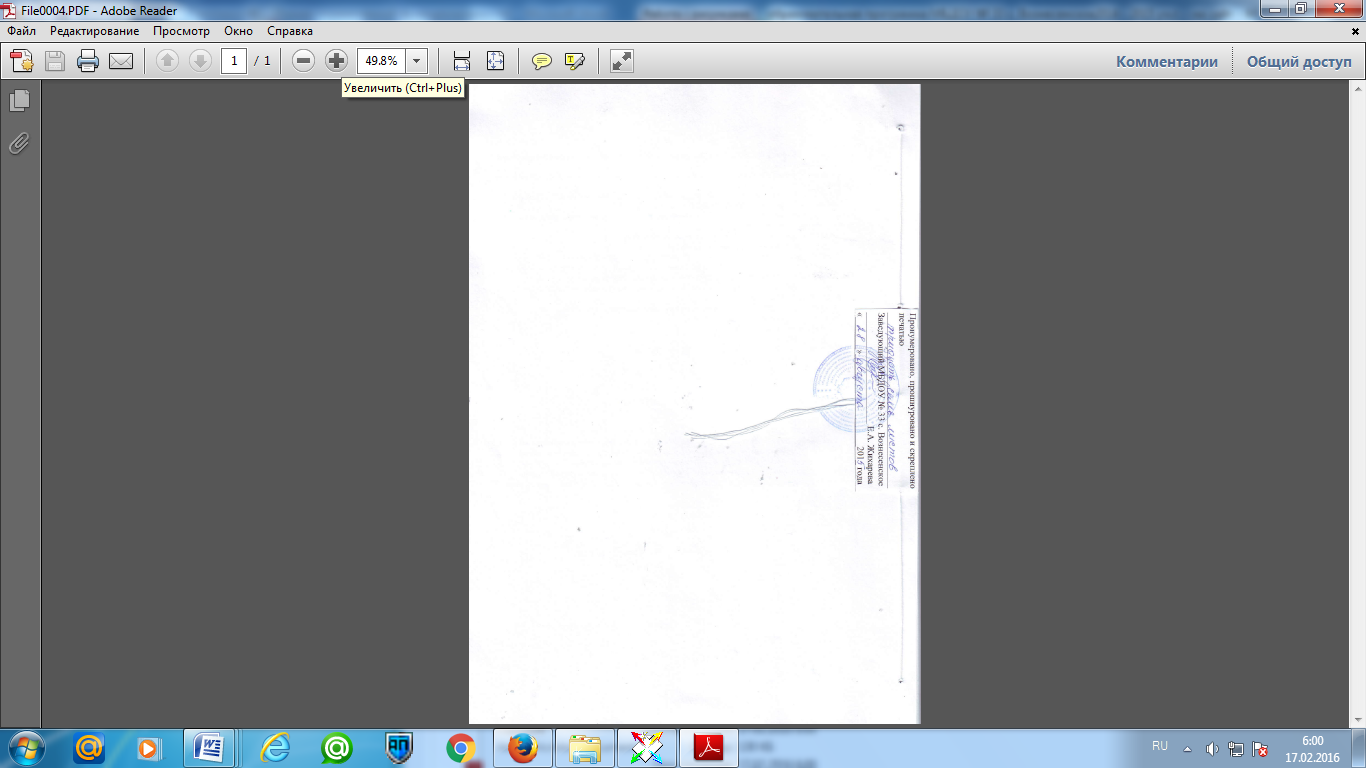 №п/пСодержаниеСтр.Информационная справка3IЦелевой раздел1.1.Пояснительная записка41.2Цели и задачи программы41.3Принципы и подходы к формированию программы51.4Значимые характеристики, в том числе особенностей развития детей 51.5.Планируемые результаты освоения программы6IIСодержательный раздел2.1.Образовательная деятельность в соответствии  с  образовательными областями с учетом используемых в ДОУ программ  и методических пособий, обеспечивающих реализацию данных программ.102.2. Формы, способы, методы и средства реализации программы с учетом возрастных и индивидуальных особенностей воспитанников, специфики их образовательных потребностей и интересов.162.3.Региональный компонент192.4.Дополнительные образовательные услуги222.5.Физкультурно-оздоровительная работа в ДОУ222.6.Особенности взаимодействия  педагогического коллектива с семьями воспитанников252.7.Основные задачи взаимодействия детского сада с семьей252.8.Преемственность ДОУ и школы262.9.Взаимодействие с социумом28IIIОрганизационный раздел3.1.Требования к педагогическим кадрам293.2.Описание МТБ, методических пособий, ТСО293.3.Организация развивающей предметно-пространственной среды303.4.Организация режима пребывания детей в ДОУ313.5.Система мониторинга достижений воспитанниками планируемых результатов освоения ООП в МБДОУ.31IVКраткая презентация программы32VПриложения:Возрастные особенности развития детейКомплексно-тематическое планирование образовательного процессаОбразовательная деятельность по образовательным областямФормы работы с детьми по видам деятельностиСписок оборудования игровых зон№Критерии оценки качестваколичество%1Учреждение укомплектовано кадрами9100%2Образовательный цензВысшее образование444%2Среднее профессиональное556%3Квалификациявысшая категорияпервая категориявторая категориясоответствие занимаемой должностибез категории--4-5--44%-56%4Повышение квалификации (прохождение курсовой подготовки за последние 3 года)778%Группы здоровьяКоличество детей% от общего количества детей13230,1%27368,8%3--4--511,1%Всего106100Предмет исследованияСопровождениеДиагностический инструментарийОтветственныеФорма отчетностиОценка нервно-психического развития По эпикризным моментамКарты нервно-психического развитияВоспитатели Отчет по итогам оценки нервно-психического развитияОбразовательные областиМетодыКритерииПериодичностьОтветственныйДети дошкольного возраста (3 – 7 лет)Дети дошкольного возраста (3 – 7 лет)Дети дошкольного возраста (3 – 7 лет)Дети дошкольного возраста (3 – 7 лет)Дети дошкольного возраста (3 – 7 лет)Познавательное развитиеОбразовательные ситуации,наблюдения, беседа,анализ продуктов деятельности.Критерии по методике Н.В. Вереща-гиной2 раза в годСентябрь, майВоспитателиРечевое развитиеОбразовательные ситуации,наблюдения, беседа,анализ продуктов деятельности.Критерии по методике Н.В. Вереща-гиной2 раза в годСентябрь, майВоспитателиСоциально - коммуникативное развитиеОбразовательные ситуации,наблюдения, беседа,анализ продуктов деятельности.Критерии по методике Н.В. Вереща-гиной2 раза в годСентябрь, майВоспитателиХудожественно - эстетическоеОбразовательные ситуации,наблюдения, беседа,анализ продуктов деятельности.Критерии по методике Н.В. Вереща-гиной2 раза в годСентябрь, майВоспитателиФизическое развитиеТестовые заданияКритерии по методике Г.А. Решет-невой2 раза в годСентябрь, майВоспитателиРанний возраст (1,6 - 3 года)для детей дошкольного возраста (3 года - 7 лет)предметная деятельность и игры с составными и динамическими игрушкамиэкспериментирование с материалами и веществами (песок, вода, тесто и пр.), общение с взрослым и совместные игры со сверстниками под руководством взрослого, самообслуживание и действия с бытовыми предметами-орудиями (ложка, совок, лопатка и пр.),восприятие смысла музыки, сказок, стихов, рассматривание картинок, двигательная активностьигровая, включая сюжетно-ролевую игру, игру с правилами и другие виды игры, коммуникативная (общение и взаимодействие со взрослыми и сверстниками), познавательно-исследовательская (исследования объектов окружающего мира и экспериментирования с ними), восприятие художественной литературы и фольклора, самообслуживание и элементарный бытовой труд (в помещении и на улице), конструирование из разного материала, включая конструкторы, модули, бумагу, природный и иной материал, изобразительная (рисование, лепка, аппликация),музыкальная (восприятие и понимание смысла музыкальных произведений, пение, музыкально-ритмические движения, игры на детских музыкальных инструментах);двигательная (овладение основными движениями) формы активности ребенка.Возраст детейРегламентируемая деятельность (НОД)Нерегламентированная деятельность, часНерегламентированная деятельность, часВозраст детейРегламентируемая деятельность (НОД)совместная деятельностьсамостоятельная деятельность2-2   по 10мин7-7,53-43-4 года2   по 15 мин7- 7,53-44-5 лет2   по 20 мин73-3,55 – 6 лет2-3  по 20- 25 мин6 – 6,52,5 – 3,56-7 лет3  по 30 мин.5,5 - 62,5 - 3Виды деятельностиОтветственныеЧтение художественной литературы произведений писателей, поэтов Дальнего Востока, сказокВоспитателиСлушание произведений народной музыкальной культуры. Произведения русской народно – традиционной и мировой музыкальной культурыМузыкальный руководитель, воспитателиСовместные посиделки с этнографическим танцевальным ансамблем «Хупэке»Музыкальный руководитель, воспитателиРазучивание народных подвижных игр, музыкальных народных игр.Музыкальный руководитель, воспитателиЭкскурсии в этнографический музей МБОУ СОШ (экспозиции по темам:Одежда, Посуда, Жилище, народов севера, Великая Отечественная Война, Жизнь народов Приамурья и др.)ВоспитателиЭкскурсия в сельскую библиотеку (выставка –детских работ,  знакомство с различными жанрами, рассматривание тематических альбомов.ВоспитателиВстречи с интересными людьми, представителями коренных народовВоспитателиБеседы «Мое родное село Вознесенское»ВоспитателиРазучивание стихотворений поэтов односельчан о родном селе.воспитателиБеседы о Хабаровском крае, символике края, страныВоспитателиСоздание тематических альбомов: Народы севера флоры и фауны Амурского района, края и т.д. ВоспитателиРазучивание национальных игрВоспитателиНаименование кружкаРуководительСрок проведения«Веселые ладушки»Кожаева Кристина Андреевна1 раз в неделюСюжетно-ролевые игрыРыжова Анна Борисовна1 раз в неделю«В путешествие по тайге»Блохина Оксана Валерьевна1 раз в неделю«Чудеса вокруг нас»Харечко Галина Владимировна1 раз в неделю№ВидыОсобенности организацииМедико-профилактическиеМедико-профилактическиеМедико-профилактическиеЗакаливание в соответствии с медицинскими показаниямиЗакаливание в соответствии с медицинскими показаниямиЗакаливание в соответствии с медицинскими показаниями1.обширное умывание (мытье рук до локтя)Дошкольные группы ежедневно 2.ходьба босикомВсе группы ежедневно3.облегченная одеждаВсе группы ежедневноПрофилактические мероприятияПрофилактические мероприятияПрофилактические мероприятия1.витаминизация 3-х блюдежедневно2.употребление фитонцидов (лук, чеснок)Осенне-зимний период3.чесночные бусыежедневно, по эпидпоказаниямМедицинскиеМедицинскиеМедицинские1.мониторинг здоровья воспитанниковВ течение года2.плановые медицинские осмотры2 раза в год3.антропометрические измерения2 раза в год4.профилактические прививкиПо возрасту5.КварцеваниеПо эпидпоказаниям6.организация и контроль питания детейежедневноФизкультурно-оздоровительныеФизкультурно-оздоровительныеФизкультурно-оздоровительные1.зрительная гимнастикаежедневно2.пальчиковая гимнастикаежедневно3.дыхательная гимнастикаежедневно4.физминутки, динамические паузыежедневноОбразовательныеОбразовательныеОбразовательные1.привитие культурно-гигиенических навыков, привычки к здоровому образу жизниежедневноМероприятияМесто в режиме дняПериодичностьДозировка2-3 3- 4 4-5 5-6 6-7 обливание ногпосле дневной прогулкииюнь-августежедневнонач.t воды +18+2020-30 сек.++++умываниепосле каждого приема пищи, после проулкиежедневноt воды +28+20+++++облегченная одеждав течениидняежедневно,в течение года-+++++одежда по сезонуна прогулкахежедневно,в течение года-+++++прогулка на свежем воздухепосле занятий, после снаежедневно,в течение годаот 1,5 до 3часов, в зависимости от сезона и погодных условий+++++утренняя гимнастика на воздухе -июнь-августв зависимости от возраста+++++физкультурные занятия на воздухе-в течение года10-30 мин., в зависимости от возраста+++++воздушные ванныпосле снаежедневно,в течение года5-10 мин.,взависимости от возраста+++++воздушные ваннына прогулкеиюнь-август-+++++выполнение режима проветривания помещенияпо графикуежедневно,в течение года6 раз в день+++++дневной сон с открытой фрамугой-в теплый периодt возд.+15+16 ++ +++бодрящая гимнастикапосле снаежедневно,в течение года ++++дыхательная гимнастикаво время утренней зарядки, на физкультурном занятии, на прогулке, после снаежедневно,в течение года3-5 упражнений+ +++дозированные солнечные ваннына прогулкеиюнь-август  с учетом погодных условийс 9.00 до 10.00 ч. по графику до 25 мин.  до 30 мин.++++босохождение в обычных условияхв течение дняежедневно, в течение года3-5 мин+++++пальчиковая гимнастикаперед завтракомежедневно5-8 мин+++++Контрастноебосохождение (песок-трава)на прогулкеиюнь-августс учетом погодных условийот 10 до 15мин++++самомассажпосле снав течение года2 раза  в неделю+++НаправлениеНаименование общественных организаций, учрежденийФормы сотрудничестваПериодичностьОбразованиеМБОУ СОШ с. ВознесенскоеПедсоветы, посещение уроков и занятий, семинары, практикумы, консультации для воспитателей и родителей, беседы, методические встречи, экскурсии для воспитанников, дни открытых дверей, совместные выставки, развлечения.По плану преемственности ДОУ и школыОбразованиеДошкольные учреждения города  и районаПроведение методических объединений, консультации, методические встречи, обмен опытомПо плану УО, ИМЦМедицинаДетская поликлиника, Больница-проведение медицинского обследования;-связь медицинских работников по вопросам заболеваемости и профилактики (консультирование)1 раз в годПо мере необходимостиМедицинаАптека- приобретение лекарств-экскурсии с детьми1 раз в кварталФизкультура и спортМБОУ СОШ с. ВознесенскоеУчастие в спортивных мероприятиях (День здоровья, «Весёлые старты», По плануФизкультура и спортСтадион-экскурсии, проведение занятий с детьми, соревнованияПо плануКультураСельская библиотека Коллективные посещения, литературные вечера, встречи с библиотекарем, познавательные викторины на базе библиотеки для родителей и детей, создание семейной библиотеки, организация встреч с поэтами и писателями.По плануБезопасностьПожарная частьЭкскурсии, встречи с работниками пожарной части, конкурсы по ППБ, консультации, инструктажи.По плануОбразование2015-2016уч.гвысшее44,4% (4чел)средне-профессиональное33,3% (3чел)Кв. категория2015-2016 уч. гвторая33,3% (3 чел)Без категории22,2 % (2 чел.)Соответствуют занимаемой должности44,4%(4 чел)Педагоги2014-2015 уч. гРуководители100% (1чел)-Специалисты100% (1 чел)Воспитатели100% (8 чел)ГруппаПрограммаЧисленностьобучающихся1 младшая группа Основана на примерной образовательной программой дошкольного образования «От рождения до школы», под редакцией Н. Е. Вераксы, Т. С. Комаровой, М. А. Васильевой.25Разновозрастная группа (дети 3 – 5 лет)Основана на примерной образовательной программой дошкольного образования «От рождения до школы», под редакцией Н. Е. Вераксы, Т. С. Комаровой, М. А. Васильевой.25Разновозрастная группа (дети 4 – 6 лет)Основана на примерной образовательной программой дошкольного образования «От рождения до школы», под редакцией Н. Е. Вераксы, Т. С. Комаровой, М. А. Васильевой.27Разновозрастная группа (дети 5 – 7 лет)Основана на примерной образовательной программой дошкольного образования «От рождения до школы», под редакцией Н. Е. Вераксы, Т. С. Комаровой, М. А. Васильевой.29Всего:Всего:106№Критерии оценки качестваколичество%1МБДОУ укомплектован кадрами9100 2Образовательный цензВысшее образованиеспециальное (дошкольное)другое педагогическое незаконченноеСреднее специальноеспециальное (дошкольное)другое педагогическоедругое4-221244-222211223Квалификациявысшая категорияпервая категориявторая категориясоответствие занимаемой должностибез категории--342--3344224Повышение квалификации (прохождение курсовой подготовки за последние 3 лет)